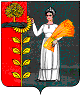 РОССИЙСКАЯ ФЕДЕРАЦИЯСОВЕТ ДЕПУТАТОВ СЕЛЬСКОГО ПОСЕЛЕНИЯ ХВОРОСТЯНСКИЙ СЕЛЬСОВЕТДобринского муниципального района Липецкой области54-сессия V созываР Е Ш Е Н И Е02.11.2018                          ж.д.ст.Хворостянка                        № 167-рсО внесении изменений в Положение «О земельном налоге на территории сельского поселения Хворостянский  сельсовет Добринского муниципального района Липецкой области»           Рассмотрев представленный администрацией сельского поселения проект решения «О внесении изменений в Положение «О земельном налоге на территории сельского поселения Хворостянский  сельсовет Добринского муниципального района Липецкой области», в соответствии с Налоговым кодексом, руководствуясь Уставом сельского поселения Хворостянский сельсовет,  учитывая решения постоянных комиссий, Совет депутатов сельского поселения Хворостянский сельсоветРЕШИЛ:1. Принять изменения в Положение «О земельном налоге на территории сельского поселения Хворостянский сельсовет Добринского муниципального района Липецкой области»  согласно приложению.2. Изменения в положение «О земельном налоге на территории сельского поселения Хворостянский сельсовет Добринского муниципального района Липецкой области», принятые решением Совета депутатов сельского поселения Хворостянский сельсовет №50-рс от 23.09.2016г. признать утратившими силу.3.Направить указанный нормативно-правовой акт главе сельского поселения для подписания и официального обнародования.4. Настоящее решение вступает в силу со дня его официального обнародования.Председатель Совета депутатовсельского поселенияХворостянский сельсовет                                                              В.Г.Курилов                                                 Приложениек решению Совета депутатов сельскогопоселения Хворостянский сельсовет№ 167-рс от 02.11.2018  ИЗМЕНЕНИЯ в положение «О земельном налоге на территории сельского поселения Хворостянский сельсовет Добринского муниципального района Липецкой области»        Внести в положение «О земельном налоге на территории сельского поселения Хворостянский сельсовет Добринского муниципального района Липецкой области», принятое решением Совета депутатов сельского поселения Хворостянский сельсовет №178-рс от 20.11.2014г.(с изменениями, внесенными решением Совета депутатов сельского поселения Хворостянский сельсовет №50-рс от 23.09.2016г.) следующие изменения:  Статью 4. Порядок и сроки предоставления налогоплательщиками документов, предоставляющих право на уменьшение налоговой базы - исключитьГлава сельского поселения Хворостянский сельсовет                                                       В.Г.Курилов